Informacja o zgłoszeniuinstalowania, o którym mowa w art. 29 ust. 3 pkt 3 lit. d Garwolin dnia 23.11.2021 r.B.6743.976.2021.ACI n f o r m a c  j ao dokonaniu zgłoszeniaZgodnie z art. 30a pkt 1 ustawy z dnia 7 lipca 1994 roku – Prawa budowlane (tekst jednolity Dz.U. z 2020 roku. poz. 1333 z późniejszymi zmianami) informuje, że w Starostwie Powiatowym w Garwolinie w dniu 22.11.2021 roku ZOSTAŁO DORĘCZONE (ZŁOŻONE) przez Pana Kamila Baran ZGŁOSZENIE DOTYCZĄCE ZAMIARU PRZYSTĄPIENIA DO BUDOWY ISTALACJI ZBIORNIKOWEJ LPG Z NAZIEMNYM ZBIORNIKIEM V 2700 dm3 DLA BUDYNKU MIESZKALNEGO JEDNORODZINNEGO NA DZIAŁKACH NR 67/3, 67/5 POŁOŻONYCH W MIEJSCOWOŚCI JAŹWINY GM. BOROWIE.- Starosta Powiatu Garwolińskiego 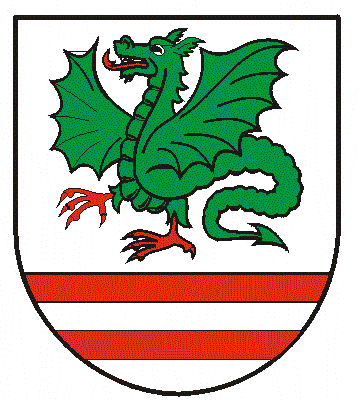 